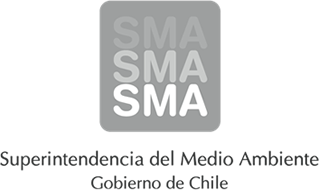 
INFORME DE FISCALIZACIÓN AMBIENTAL
Normas de Emisión
FRUTERA SAN FERNANDO (SAN BERNARDO)
DFZ-2015-3556-XIII-NE-EI
1. RESUMEN.
El presente documento da cuenta del informe de examen de la información realizado por la Superintendencia del Medio Ambiente (SMA), al establecimiento industrial “FRUTERA SAN FERNANDO (SAN BERNARDO)”, en el marco de la norma de emisión DS.46/02 para el reporte del período correspondiente a DICIEMBRE del año 2014.
Entre los principales hechos constatados como no conformidades se encuentran: El establecimiento industrial entrega el autocontrol fuera del plazo establecido; El establecimiento industrial no informa en su autocontrol todos los parámetros indicados para controlar en su programa de monitoreo; El establecimiento industrial no informa en su autocontrol todas las muestras del período controlado indicadas en su programa de monitoreo; El volumen de descarga informado excede el valor límite indicado en su programa de monitoreo; 
2. IDENTIFICACIÓN DEL PROYECTO, ACTIVIDAD O FUENTE FISCALIZADA
3. ANTECEDENTES DE LA ACTIVIDAD DE FISCALIZACIÓN
4. ACTIVIDADES DE FISCALIZACIÓN REALIZADAS Y RESULTADOS
	4.1. Identificación de la descarga
	4.2. Resumen de resultados de la información proporcionada
5. CONCLUSIONES
Del total de exigencias verificadas, se identificaron las siguientes no conformidades:
6. ANEXOSNombreFirma
Aprobado
Elaborado
JUAN EDUARDO JOHNSON VIDAL
VERÓNICA GONZÁLEZ DELFÍN
21-10-2015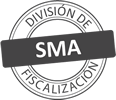 Titular de la actividad, proyecto o fuente fiscalizada:
FRUTERA SAN FERNANDOTitular de la actividad, proyecto o fuente fiscalizada:
FRUTERA SAN FERNANDORUT o RUN:
86381300-KRUT o RUN:
86381300-KIdentificación de la actividad, proyecto o fuente fiscalizada:
FRUTERA SAN FERNANDO (SAN BERNARDO)Identificación de la actividad, proyecto o fuente fiscalizada:
FRUTERA SAN FERNANDO (SAN BERNARDO)Identificación de la actividad, proyecto o fuente fiscalizada:
FRUTERA SAN FERNANDO (SAN BERNARDO)Identificación de la actividad, proyecto o fuente fiscalizada:
FRUTERA SAN FERNANDO (SAN BERNARDO)Dirección:
PANAMERICANA SUR KM 27, ESQUINA LO HERRERARegión:
REGIÓN METROPOLITANAProvincia:
MAIPOComuna:
SAN BERNARDOCorreo electrónico:
GVIDAL@FRUSAN.CLCorreo electrónico:
GVIDAL@FRUSAN.CLTeléfono:
Teléfono:
Motivo de la Actividad de Fiscalización:Actividad Programada de Seguimiento Ambiental de Normas de Emisión referentes a la descarga de Residuos Líquidos para el período de DICIEMBRE del 2014.Materia Específica Objeto de la Fiscalización:Analizar los resultados analíticos de la calidad de los Residuos Líquidos descargados por la actividad industrial individualizada anteriormente, según la siguiente Resolución de Monitoreo (RPM):
SISS N° 4928 de fecha 12-11-2012Instrumentos de Gestión Ambiental que Regulan la Actividad Fiscalizada:La Norma de Emisión que regula la actividad es:
N° 46/2002 Establece Norma de Emisión de Residuos Líquidos a Aguas SubterráneasPunto DescargaNormaTabla cumplimientoMes control Tabla CompletaCuerpo receptorCódigo CIIU N° RPMFecha emisión RPMÚltimo período Control DirectoPUNTO 1DS.46/02TABLA 1DICIEMBREACUIFERO MV31131492812-11-2012N° de hechos constatadosN° de hechos constatadosN° de hechos constatadosN° de hechos constatadosN° de hechos constatadosN° de hechos constatadosN° de hechos constatadosN° de hechos constatados1234567Punto DescargaInformaEfectúa descargaEntrega dentro de plazoEntrega parámetros solicitadosEntrega con frecuencia solicitadaCaudal se encuentra bajo ResoluciónParámetros se encuentran bajo normaPresenta RemuestrasPUNTO 1SISINONONONOSINO APLICAN° de Hecho ConstatadoExigencia AsociadaDescripción de la No Conformidad3Entregar dentro de plazoEl establecimiento industrial entrega el autocontrol fuera de plazo durante el período controlado de DICIEMBRE de 2014.4Entregar parámetros solicitadosEl establecimiento industrial no informa en su autocontrol la totalidad de los parámetros indicados en su programa de monitoreo respecto del período controlado de DICIEMBRE de 2014.5Entregar con frecuencia solicitadaEl establecimiento industrial no informa en su autocontrol la totalidad de muestras según parámetro indicados en su programa de monitoreo respecto del período controlado de DICIEMBRE de 2014.6Caudal bajo ResoluciónEl establecimiento industrial excede el volumen de descarga límite indicado en su programa de monitoreo durante el período controlado de DICIEMBRE de 2014.N° AnexoNombre Anexo 1Ficha de resultados de autocontrol PUNTO 1